Class 5 – Homework – Alnwick - 21.11.22Q1.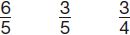 Write these fractions in order, starting with the smallest.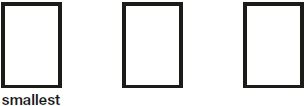 1 markQ2.This is a diagram of a vegetable garden.It shows the fractions of the garden planted with potatoes and cabbages.The remaining area is planted with carrots.What fraction of the garden is planted with carrots?2 marksQ3.In this circle,  and  are shaded.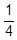 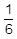 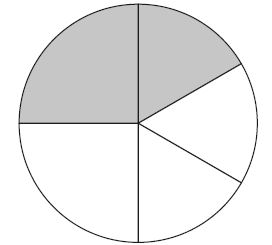 What fraction of the whole circle is not shaded?2 marksQ4.The numbers in this sequence increase by the same amount each time.Write the missing numbers.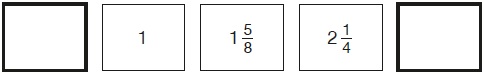 2 marksQ5.On Saturday Lara read  of her book.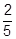 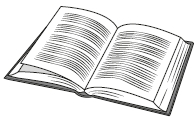 On Sunday she read the other 90 pages to finish the book.How many pages are there in Lara’s book?2 marksQ6.Write the missing fraction.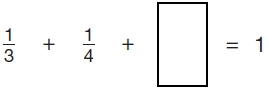 1 markQ7.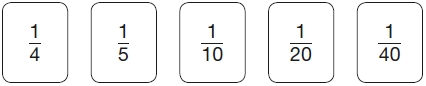 Use three of these fraction cards to complete the sum below.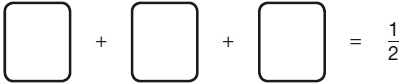 1 markQ8.(a)     Write numbers in the boxes to make this fraction calculation correct.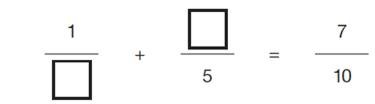 1 mark(b)     Now write two different numbers to make the calculation correct. 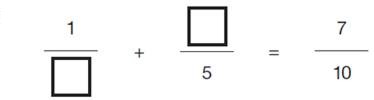 1 markpotatoes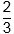 cabbages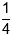 Not to scalepotatoescarrotsNot to scale